Chemia, klasa VIII, 24.03.2020Temat: Szereg homologiczny alkoholiPrzepisz do zeszytu następujące informacje o alkoholach:Alkoholami nazywamy pochodne węglowodorów, w których cząsteczkach atom (lub atomy) wodoru zastąpiono grupą funkcyjną hydroksylową -OH.Wzór ogólny alkoholi jednowodorotlenowych:R – OH    lub    CnH2n+1OHR- grupa alkilowa,n – liczba atomów węgla w cząsteczce alkoholuNazwy alkoholi mogą być jednoczłonowe lub dwuczłonowe.Alkohole mające w cząsteczce jedną grupę wodorotlenową podobnie jak węglowodory tworzą szereg homologiczny. Nazwę alkoholu tworzy się od nazwy alkanu o tej samej liczbie atomów węgla w cząsteczce, dodając do niej zakończenie -ol, np. metanol, etanol.Dwuczłonowe nazwy alkoholi tworzy się, dodając do słowa alkohol nazwę pochodzącą od odpowiedniego węglowodoru, zmieniając zakończenie -an na -ylowy, np. alkohol metylowy, alkohol etylowy.(przeysuj do zeszytu tabelę11 ze strony 140)Na podstawie przedstawionych przykładów rozwiąż zadania 2-6 str. 141Zad. 1 Napisz nazwę i wzór sumaryczny alkoholu o masie cząsteczkowej 88uCnH2n+1OHOdpowiedź:C5H11OH- pentanol (alkohol pentylowy)Rozwiązanie:12n+2n+1+16+1=8814n=88-1814n=70   / :14n=5Zad.2 Oblicz stosunek masowy węgla do wodoru i do tlenu w propanoluC3H7OHmC:mH:mO = 3x12u:8x1u:16u=36:8:16=18:4:8=9:1:2CiekawostkaW cząsteczkach alkoholi jednowodorotlenowych grupa hydroksylowa może być połączona z różnymi atomami węgla. Zjawisko to nazywamy izomerią położeniową.
Liczba umieszczona w nazwie alkoholu wskazuje numer atomu węgla, przy którym położona jest grupa –OH.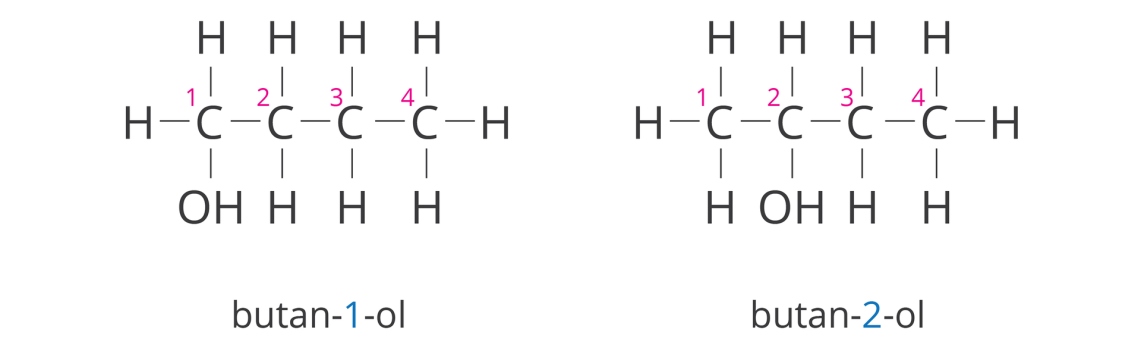 W razie pytań i wątpliwość napisz wiadomość na maila: testasz@poczta.onet.plSzereg homologiczny alkoholi jednowodorotlenowych